ПАМЯТКИ ДЛЯ УЧАЩИХСЯ.ПРАВИЛА ПОВЕДЕНИЯ В СТОЛОВОЙ.Входить в столовую надо организованно.Не толкайся, не кричи, соблюдай порядок!Перед едой всегда мой руки.Не разговаривай во время еды.Не отодвигай свою грязную тарелку в сторону соседа.После еды убирай за собой посуду.Уходя, скажи спасибо тем, кто тебя накормил!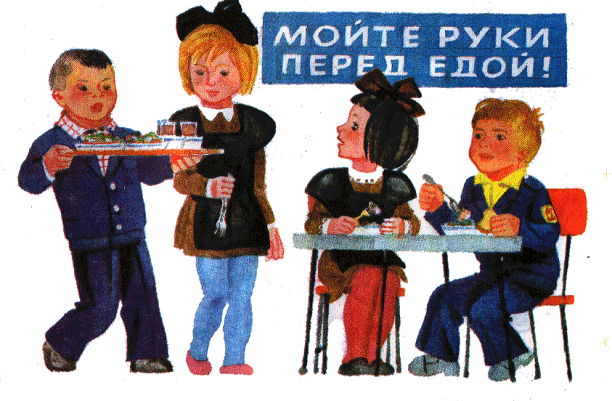 ПРАВИЛА ПОВЕДЕНИЯ В РАЗДЕВАЛКЕ.Вешай свою одежду на определенное место.Варежки, перчатки положи в карман, головной убор – в рукав.Одежду вешай аккуратно.В раздевалке не разговаривай, раздевайся быстро, не мешай другим.Увидел упавшую одежду – подними.В карманах ничего не оставляй!Будь вежлив с товарищами, помогай другим!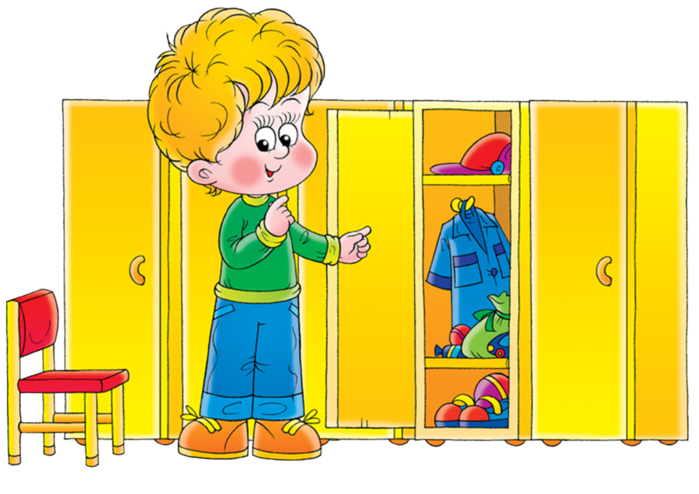 ПРАВИЛА ПОВЕДЕНИЯ В БИБЛИОТЕКЕ.В библиотеке соблюдай порядок, веди себя тихо, громко не разговаривай.Войдя, поздоровайся с библиотекарем, а получив книгу, обязательно скажи спасибо.Книгу бери только чистыми руками.В книге не загибай углы, пользуйся закладкой.Если книга повреждена, «подлечи» ее.Библиотечные книги береги особенно, т.к. они предназначены для многих людей!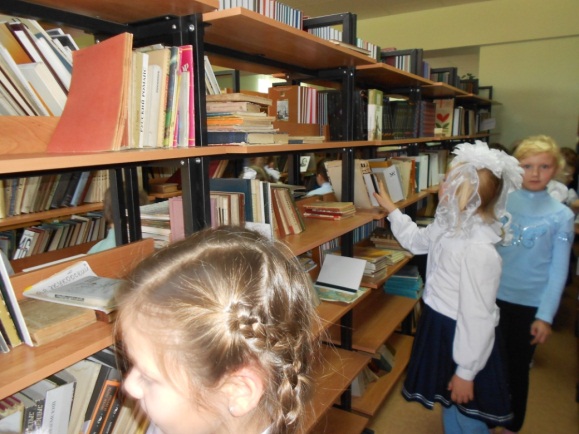 ПРАВИЛА ПОВЕДЕНИЯ В АКТОВОМ ЗАЛЕ.На праздник приходи в парадной одежде, причесанным, в начищенной обуви.Спокойно, не мешая окружающим, займи свое место, не толкайся!В ожидание праздника проявляй терпение, нельзя кричать, толкаться, бегать.Как только объявят о представлении, прекрати разговоры, внимательно смотри, слушай.Не переходи с места на место, не уходи до окончания мероприятия.Не смейся, если на сцене возникла какая-то неловкость.После окончания, не толкаясь, выйди из зала спокойно. Не торопись, не забудь поаплодировать артистам.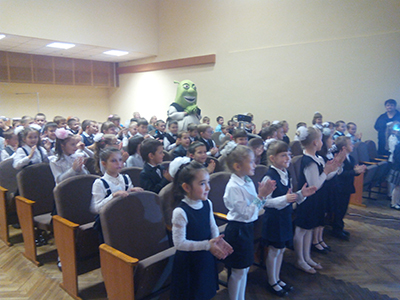 ПРАВИЛА ПОВЕДЕНИЯ НА ШКОЛЬНОМ ДВОРЕ, СТАДИОНЕ.Посмотри, нет ли занятий на стадионе во время твоей прогулки, не будешь ли ты мешать своим присутствием ребятам.На спортивной площадке будь внимателен: лестница, турник могут быть опасными в случае неправильного обращения.Не подходи к опасным сооружениям (например, трансформаторная будка).Играй с друзьями в безопасные игры, не залезай на заборы, крыши, деревья.С друзьями будь дружелюбен. Вместе играть веселее.Зеленые насаждения украшают школьный двор. Не рви цветы, не ломай деревья!Если побежал играть куда-то от дома, не забудь предупредить об этом родителей.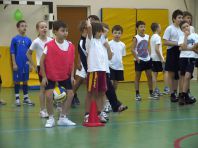 ОСНОВНЫЕ ПРАВИЛА ПОВЕДЕНИЯ В ШКОЛЕ.В школу следует приходить аккуратно одетым, причесанным.Все школьные вещи должны быть в порядке, аккуратно уложены в портфель.В школу нужно приходить вовремя, без опозданий. Когда входишь в школу, не надо толкаться, опережать всех. Перед входом нужно тщательно вытереть или вымыть обувь.Мальчики при входе в школу должны снять головной убор.Когда входишь в класс, нужно поздороваться с учителем и одноклассниками.Если опоздал на урок и заходишь в класс после звонка, необходимо постучать в класс, спросить разрешения учителя и извиниться.Если в класс входит взрослый, все тихо и спокойно должны встать, а сесть можно только после разрешения. Если учитель задает вопрос классу, и ты хочешь ответить, не выкрикивай, а подними руку. Руку надо поднимать и тогда, когда хочешь что-то спросить у учителя.Обращаясь с просьбой к учителю или товарищам, нужно употреблять вежливые слова.Каждый школьник должен беречь свою парту и стул, не ломать ее, не писать на ней, не царапать острыми предметами.Выходить на перемену можно лишь после того, как разрешил учитель.В коридоре нельзя бегать и кричать.Во время перемены играют в спокойные игры.Со всеми взрослыми, которых встречаешь первый раз за день, надо здороваться.Если в дверях встретился взрослый, нужно уступить ему дорогу. Если рядом с мальчиком идет девочка, он должен пропустить ее вперед.Бумажки, огрызки надо бросать в урну.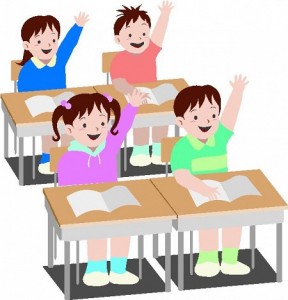 ПРАВИЛА ПЕРЕХОДА ДОРОГИ.Подойдя к проезжей части дороги, надо остановиться и посмотреть налево, затем направо, а дойдя до середины – еще раз. Не перебегайте дорогу перед близко идущим транспортом!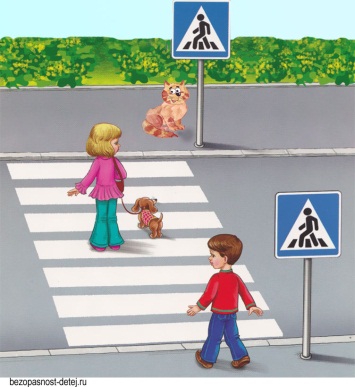 